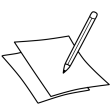 Schulleistungen verbessernNameKlasse  DatumSchulfachBegründung / BereicheWie?